Čiekuru iela 1, Kapsēde, Medzes pagasts, Dienvidkurzemes novads, LV-3461,reģistrācijas Nr.4101901737tel.63490583, e-pasts ciekurins.pii@dkn.lvAPSTIPRINU:Medzes pirmsskolas izglītības iestādes ‘’Čiekuriņš’’ vadītājaAgija Admidiņa2021. gada 2. septembrī IZGLĪTOJAMĀ SPECIĀLO VAJADZĪBU NOTEIKŠANAS, INDIVIDUĀLĀ IZGLĪTĪBAS PROGRAMMAS APGUVES PLĀNA IZSTRĀDES UN ĪSTENOŠANAS KĀRTĪBA Izdoti saskaņā ar Izglītības likuma 14. panta 21.1 punktu, 58.pantu; Bērnu tiesību aizsardzības likuma 24.,26. pantu; Ministru kabineta 29.06. 2021.2021. Nr. 453,, Izglītojamo speciālo vajadzību izvērtēšanas metodika pirmsskolas izglītības iestādēs”;Ministru kabineta 19.11.2019. noteikumiem Nr.556„Prasības vispārējās izglītības iestādēm, lai to īstenotajās izglītības programmās uzņemtu izglītojamos ar speciālām vajadzībām” 7.punktuVISPĀRĪGIE JAUTĀJUMIMedzes pirmsskolas izglītības iestādes ‘’Čiekuriņš’’ (turpmāk – Iestāde) kārtība izglītojamo speciālo vajadzību noteikšanai un izglītības programmas apguves individuālo mācību plānu izstrādei un īstenošanai (turpmāk – kārtība) nosaka vienotu pieeju izglītojamo speciālo vajadzību noteikšanai un izglītības programmas apguves individuālo mācību plānu izstrādei un īstenošanaiKārtības mērķis ir veicināt savlaicīgu izglītojamo speciālo vajadzību noteikšanu izglītības iestādē un nepieciešamā atbalsta nodrošināšanu, kas ļauj izglītojamajiem ar speciālajām vajadzībām apgūt mācību saturu un veicinātu viņu iekļaušanos izglītības procesā.Kārtība nosaka:izglītojamā speciālo vajadzību noteikšanas procesa organizāciju;vecāku vai izglītojamā likumisko pārstāvju (turpmāk – likumiskie pārstāvji) informēšanu par speciālo vajadzību izvērtēšanas rezultātiem un atbalsta pasākumiem izglītojamā mācību satura apguvei Iestādē, ja tādi nepieciešami;pedagogu, atbalsta personāla rīcību, ja izglītojamajam ir konstatētas attīstības vai mācīšanās traucējumi; izglītojamā individuālā izglītības programmas apguves plāna (turpmāk – plāns) sastādīšanu, īstenošanu un izvērtēšanu;Kārtība ir saistoša visiem Iestādes pedagogiem un speciālistiem, kas strādā ar Iestādes izglītojamajiem.IZGLĪTOJAMO, KURI SASNIEGUŠI PIECU GADU VECUMU , SPECIĀLO VAJADZĪBU IZVĒRTĒŠANAS KĀRTĪBA.Uzsākot katru jaunu mācību gadu, Iestādes vadītājs ar rīkojumu nosaka par izglītojamo speciālo vajadzību izvērtēšanu atbildīgo pedagogu un atbalsta komandas sastāvu, nosakot atbalsta komandas vadītāju un protokolistu. Izglītojamo izvērtēšanu veic: katras grupas pedagogi izglītojamajiem, kuri sasnieguši piecu gadu vecumu, līdz 10. oktobrim;izglītojamajiem pēc ilgas prombūtnes vai kuri uzņemti Iestādē mācību gada sākumā – līdz 30.oktobrim, ņemot vērā adaptācijas periodu;izglītojamiem, kuriem ir pedagoģiski medicīniskās komisijas atzinums, izvērtēšana nav nepieciešama. Ja pedagoģiski medicīniskā komisijas atzinumi ir terminēti, tad veic atkārtotu izglītojamā speciālo vajadzību izvērtēšanu pēc termiņa beigām.mācību gada laikā, papildus uzņemtajiem izglītojamajiem, viena mēneša laikā no uzņemšanas brīža. Lai izvērtētu izglītojamo speciālās vajadzības, pedagogi izmanto veidlapu “Izglītojamo speciālo vajadzību izvērtēšana pirmsskolas izglītības iestādē” (1.pielikums) (turpmāk – izvērtēšanas veidlapa). Izvērtēšanas veidlapā norāda, vai izglītojamam nepieciešams izglītības iestādes atbalsta speciālista atzinums.Ar izvērtējuma rezultātiem tiek iepazīstināti izglītojamo likumiskie pārstāvji, saruna tiek fiksēta protokolā (2.pielikums).IZGLĪTOJAMO, KURIEM NEPIECIEŠAMS ATBALSTS, SPECIĀLO VAJADZĪBU IZVĒRTĒŠANAS  UN ATBALSTA PASĀKUMU SNIEGŠANAS KĀRTĪBAJa izglītojamā grupas pedagogs konstatē izglītojamā uzvedības, attīstības vai mācīšanās grūtības, tad vienas nedēļas laikā pēc konstatēšanas/izvērtēšanas, viņš veic individuālas sarunas ar izglītojamā vecākiem un raksta pieteikumu atbalsta komandai (3.pielikums).Uz izglītojamā likumisko pārstāvju iesnieguma pamata (4.pielikums), izglītības iestādes un /vai citi atbalsta speciālisti pēc likumisko pārstāvju izvēles, veic izglītojamā novērtējumu un sniedz atzinumu.Ja izglītojamā likumiskie pārstāvji nesadarbojas ar izglītības iestādi, tad iestādes atbalsta speciālisti (logopēds) un/vai citi atbalsta speciālisti ārpus izglītības iestādes (speciālais pedagogs, psihologs, sociālais pedagogs) veic izglītojamā novērtējumu un sniedz atzinumu, pamatojoties uz atbalsta komandas vadītāja pieteikumu (5.pielikums), informējot par to izglītojamā likumiskos pārstāvjus.Izglītojamā likumiskie pārstāvji, pēc nepieciešamības, ņemot vērā atbalsta speciālistu veikto izglītojamā novērtējumu un atzinumu, var vērsies ar iesniegumu (pielikums Nr.6) pēc palīdzības  pedagoģiski medicīniskajā komisijā.  Ja izglītojamais pieteikts pedagoģiski medicīniskajai komisijai, Iestāde sagatavo informāciju par izglītojamo (pielikums Nr.7) iesniegšanai pedagoģiski medicīniskajai komisijai.ATBALSTA KOMANDA UN TĀS KOMPETENCEAtbalsta komanda savā darbā ievēro Latvijas Republikas likumus un citus normatīvos dokumentus, kas attiecas uz atbalsta komandas dalībnieku profesionālo darbību.Atbalsta komandas sastāvā iekļauj:  Iestādes administrācijas pārstāvi; Iestādes ārstniecības personu (Iestādes māsa); Iestādes pedagogus,  kuru grupas izglītojamajiem nepieciešams atbalsts; Iestādes speciālistus (logopēds, metodiķis) nepieciešamības gadījumā tiek piesaistīti citi atbalsta speciālisti ārpus izglītības iestādes.Atbalsta komandas darbības mērķis ir  nodrošināt sistemātisku pedagoģisku un psiholoģisku atbalstu izglītojamajiem, viņu likumiskajiem pārstāvjiem un pedagogiem, sekmējot izglītojamo iekļaušanu izglītības procesā, kā arī informēt pedagogus un izglītojamo likumiskos pārstāvjus par iekļaujošās izglītības jautājumiem, lai sekmētu iekļaujošas vides veidošanu pirmsskolā.Atbalsta komandas galvenie uzdevumi: koordinēt izglītojamo pedagoģiskās, psiholoģiskās un sociālās izpētes darbu Iestādē;izstrādāt, īstenot un izvērtēt izglītojamo individuālos izglītības programmas apguves plānus;divas reizes mācību gadā izvērtēt izglītojamo mācību sasniegumu attīstības dinamiku pēc Iestādē izstrādātajiem kritērijiemkonsultēt izglītojamo likumiskos pārstāvjus, sniegt nepieciešamo atbalstu izglītojamiem, vecākiem, pedagogiem problēmsituāciju risināšanā;sadarboties ar citām pašvaldības un valsts  institūcijām;apkopot informāciju un analizēt komandas darba pieredzi;regulāri sniegt atgriezenisko saiti Iestādes vadībai par savas darbības rezultātiem.Atbalsta komandas kompetenceAtbalsta komandas vadītājs:koordinē atbalsta komandas darbu un sapulces;apkopo un izvērtē informāciju par izglītības procesa organizāciju un atbalstu izglītojamam, kuram nepieciešama palīdzība;iepazīstas ar pedagoģiski medicīniskās komisijas atzinumiem, speciālistu rekomendācijām;pārrauga individuālo izglītības programmas apguves plānu sagatavošanu, īstenošanu un izvērtēšanu;sniedz priekšlikumus mācību un audzināšanas procesa organizēšanai bērniem ar mācīšanās grūtībām, uzvedības un attīstības traucējumiem;veic atbalsta komandas dokumentācijas uzskaiti un nodrošina informācijas uzglabāšanu atbilstoši konfidencialitātes prasībām.Logopēds:veic bērnu valodas traucējumu diagnostiku un korekciju;konsultē pedagogus un vecākus par korekcijas darbu norisi;sagatavo rakstisku atzinumu par bērna runu nu valodu, ja bērns apmeklēs pedagoģiski medicīnisko komisiju vai citas nepieciešamības gadījumā;sniedz atzinumus par valodas attīstības, lasīšanas un rakstīšanas traucējumiem un atbalsta pasākumu nepieciešamību mācību procesā un pārbaudes darbos bērnam ar speciālām vajadzībām.Pedagogi: piedalās izglītojamo speciālo vajadzību izvērtēšanā;informē (rakstiski vai mutiski) atbalsta komandas speciālistus par radušo situāciju, kurā nepieciešama palīdzība;analizē situāciju sadarbībā ar atbalsta komandu, piedāvā savus problēmas risinājumus, aktīvi iesaistās lēmumu pieņemšanā, rekomendāciju izstrādāšanā, vienojas par turpmāko sadarbību;piedalās izglītojamo individuālo attīstības plānu izstrādē, sekmē to īstenošanu noteiktajā termiņā;nodrošina atbalsta pasākumus mācību procesā atbilstoši izglītojamā speciālajām vajadzībām un pedagoģiskajā darbībā ievēro speciālistu rekomendācijas;sadarbojas ar Iestādes atbalsta personālu.Izglītības vai klīniskais psihologs: sadarbojas ar Iestādes atbalsta komandu;veic nepieciešamo diagnostiku, sagatavo rakstisku atzinumu par izglītojamā psiholoģiskās izpētes rezultātiem, ja izglītojamais apmeklēs pedagoģiski medicīnisko komisiju vai citas nepieciešamības gadījumā;sniedz informāciju par veiktās diagnostikas rezultātiem atbalsta komandas vadītājam, pedagogiem un citiem speciālistiem (ievērojot ētikas normas un konfidencialitāti);konsultē pedagogus un likumiskos pārstāvjus par efektīvākajām metodēm mācību un uzvedības problēmu risināšanā, veicina pedagogu un likumisko pārstāvju savstarpējo sadarbību atbalsta sniegšanā izglītojamajam;Speciālais pedagogs: sadarbojas ar Iestādes atbalsta komandu;izvērtē izglītojamā speciālās vajadzības, mācīšanās un adaptācijas grūtības, iesaka atbilstošākās metodes, palīdzības veidus;sagatavo rakstisku atzinumu par izglītojamā mācīšanās pamatprasmju apguvi, ja izglītojamais apmeklēs pedagoģiski medicīnisko komisiju vai citas nepieciešamības gadījumā;veic korekcijas darbu individuāli un grupās, palīdz veiksmīgāk iekļauties mācību procesā;konsultē pedagogus un likumiskos pārstāvjus par specifiskiem mācīšanas traucējumiem un palīdzības iespējām.Sociālais pedagogs:uz sociālo apstākļu fona, prognozē iespējamās izglītojamo grūtības mācībās un saskarsmē, plāno nepieciešamo atbalstu situācijas uzlabošanai;sadarbībā ar valsts, pašvaldības un nevalstiskajām institūcijām sekmē izglītojamo un viņu ģimeņu sociālo vajadzību un tiesību aizsardzības nodrošināšanu;konsultē pedagogus, izglītojamos un viņu likumiskos pārstāvjus bērnu tiesību aizsardzības un sociālās palīdzības jautājumos;sniedz palīdzību izglītojamajiem, kuri sasnieguši obligāto pirmsskolas apmācību vecumu un ilgstoši neattaisnoti neapmeklē izglītības iestādi. Medicīnas darbinieks :informē atbalsta komandas speciālistus par izglītojamā veselības stāvokli (ievērojot ētikas normas un konfidencialitāti);prognozē iespējamo veselības traucējumu ietekmi uz izglītības procesu;izstrādā rekomendācijas pedagogiem un konsultē likumiskos pārstāvjus;sniedz ārstniecisko un profilaktisko palīdzību, popularizē veselīgu dzīvesveidu.Visi atbalsta komandas dalībnieki:savā darbā ievēro ētikas normas un konfidencialitāti attiecībā uz  informāciju, kas ir saistīta ar izglītojamo un iegūto informāciju atbalsta komandas darbā;sadarbojas atbalsta komandas darbā, sniedz viens otram nepieciešamo informāciju un rekomendācijas izglītības procesa organizēšanā;sagatavo ieteikumus atbilstoši savai kompetencei;piedalās individuālo pirmsskolas izglītības programmu apguves plāna vai atbalsta pasākumu plāna sastādīšanā un īstenošanā, kā arī mācību sasniegumu attīstības dinamikas izvērtēšanā;sadarbojas ar pedagoģiski medicīnisko komisiju, sadarbojas ar valsts un pašvaldību institūcijām;izpilda iestādes vadības un citu institūciju rīkojumus, noformē dokumentāciju atbilstoši iestādē noteiktajai kārtībai.Sadarbība ar izglītojamā likumiskajiem pārstāvjiem:atbalsta komandas speciālisti uzklausa izglītojamā likumiskos pārstāvjus, korekti atbild uz viņus interesējošiem jautājumiem, kā arī noskaidro likumisko pārstāvju vēlmes un intereses izglītošanas jautājumos;pārrunā ar likumiskajiem pārstāvjiem izglītojamā attīstību, mācību sasniegumus un/vai uzvedības problēmas. Iesaista viņus lēmumu pieņemšanas procesā.iesaka iespējamos problēmas risināšanas veidus, papildu nodarbības izglītības iestādē, speciālistu (piemēram, ārsta, audiologa, u.c.) konsultāciju;vienojas, kā likumiskie pārstāvji atbalstīs izglītojamo mācību procesā, kādi būs likumisko pārstāvju pienākumi un atbildība, kā arī kāds būs turpmākais saziņas veids,vienojas ar likumiskajiem pārstāvjiem par nākamo tikšanās reizi, kad notiks izglītojamā atbalsta pasākumu rezultātu dinamikas izvērtēšana.INDIVIDUĀLĀ IZGLĪTĪBAS PROGRAMMAS APGUVES PLĀNA SASTĀDĪŠANA UN ĪSTENOŠANAPlāna izveides principi:mērķi un uzdevumi tiek izvirzīti, ievērojot izglītības programmas prasības un izglītojamā individuālās vajadzības; tiek precīzi apzinātas izglītojamā stiprās un vājās puses, lai noteiktu nepieciešamo mācību saturu, metodes un līdzekļus;  Izglītojamajam un viņa likumisko pārstāvju, skolotāju un speciālistu plānota sadarbība mērķu un uzdevumu sasniegšanai; izstrādāti kritēriji, kurus pārbaudot var secināt, vai mērķis un uzdevumi ir sasniegti; plānošana ir elastīga.Plāna izstrādāšanas mērķi un uzdevumi: sniegt atbalstu un palīdzēt apgūt mācību saturu izglītojamajam ar speciālām vajadzībām, atbilstoši viņa vajadzībām; noteikt izglītojamajam individuāli piemērotus un reāli sasniedzamus mērķus un uzdevumus, atspoguļojot tos plānā; izvērtēt mācību saturu, metodes, līdzekļus un izglītojamā mācību sasniegumu attīstības dinamiku noteiktā laika posmā; veicināt likumisko pārstāvju, skolotāju un speciālistu sadarbību kopēja mērķa sasniegšanai.Plāna izstrādāšana un īstenošana: atbalsta komandas speciālisti izvērtē un apkopo pedagogu un atbalsta speciālistu (izglītības vai klīniskais psihologs, logopēds, skolotājs logopēds vai speciālais pedagogs, sociālais pedagogs) vai pedagoģiski medicīniskās komisijas  atzinumus, piedāvātos palīdzības veidus, sagatavotās rekomendācijas, ieteikumus par nepieciešamajiem atbalsta pasākumiem; viena mēneša laikā pēc izglītojamā speciālo vajadzību izvērtēšanas un rekomendāciju par nepieciešamajiem atbalsta pasākumiem saņemšanas,  tiek izstrādāts izglītojamā  “Individuālais  izglītības programmas apguves plāns izglītojamam ar speciālajām vajadzībām” (turpmāk – plāns) (8.pielikums); par plāna izstrādi, īstenošanu un izvērtēšanu ir atbildīgs ar rīkojumu noteiktais izglītojamā ar speciālajām vajadzībām grupas pedagogs; plāna izstrādes, īstenošanas un izvērtēšanas veikšanu kontrolē Iestādes atbalsta komandas vadītājs; plānu izstrādā laika posmam, kas nepārsniedz 12 mēnešus;ja plāna izstrādes periodā vēl nav pieejams kāda atbalsta speciālista izvērtējums, plāns tiek atkārtoti papildināts un koriģēts pēc speciālista atzinuma saņemšanasPlāna izvērtēšana: plāna īstenošanas gaitu ne retāk kā divas reizes mācību gada laikā kopīgi izvērtē Atbalsta komandas pārstāvji, izglītojamā likumiskie pārstāvji un plāna īstenošanā iesaistītie pedagogi, vienojas par turpmākiem individuālā atbalsta pasākumiem, atspoguļojot tos plānā; ja, izvērtējot plāna īstenošanas gaitu, konstatē, ka atbalsta pasākumu piemērošana palīdzējusi izglītojamam sasniegt plānā noteiktos mērķus, tad par plāna īstenošanu atbildīgais pedagogs sadarbībā ar izglītojamā likumiskajiem pārstāvjiem un pedagogiem veic plānā izmaiņas, tās nesaskaņojot ar atzinumu sniegušajiem šīs Kārtības 15.1. punktā minētajiem atbalsta speciālistiem; ja atbalsta pasākumu piemērošana nav palīdzējusi izglītojamam sasniegt plānā noteiktos mērķus, sadarbībā ar šīs Kārtības 15.1.  punktā minētajiem atbalsta speciālistiem, kuri sniedza atzinumu, izglītības iestādes atbalsta komanda un pieaicinātie speciālisti veic atkārtotu speciālo vajadzību novērtēšanu.NOSLĒGUMA JAUTĀJUMINoteikumus un tā grozījumus saskaņo pedagoģiskās padomes sēdē un apstiprina Iestādes vadītājs.Ar kārtību tiek iepazīstināti Iestādes darbinieki un izglītojamo likumiskie pārstāvji. Iepazīšanos ar kārtību Iestādes darbinieki apstiprina ar savu personisko parakstu.Dokumentāciju kārto un uzglabā Iestādes lietvedībā noteiktajā kārtībā.Noteikumi stājas spēkā 2021. gada 1.septembrī.
Iestādes vadītāja  Agija Admidiņa1.pielikumsIzglītojamo speciālo vajadzību izvērtēšana pirmsskolas izglītības iestādēsPirmsskolas izglītības iestāde          ____________________________________________Izglītojamā vārds, uzvārds               ____________________________________________Izvērtētāja vārds, uzvārds, amats     ____________________________________________1. Valodu mācību joma1.10. Secinājumi un novērojumi 																																2. Sociālā un pilsoniskā mācību joma2.5. Secinājumi un novērojumi 																																3. Kultūras izpratnes un pašizpausmes mākslā mācību joma3.6. Secinājumi un novērojumi 																																4. Dabaszinātņu mācību joma4.6. Secinājumi un novērojumi 																																5. Matemātikas mācību joma5.8. Secinājumi un novērojumi 																																6. Tehnoloģiju mācību joma6.6. Secinājumi un novērojumi 																																7. Veselības un fiziskās aktivitātes mācību joma7.6. Secinājumi un novērojumi 																																8. Novērojumi par izglītojamā uzvedību ikdienā8.14. Citas izglītojamam raksturīgas uzvedības izpausmes ikdienā (ja nepieciešams)8.15. Secinājumi un novērojumi 																																																								9. Ieteikumi9.1. Izglītojamā stiprās un vājās puses (ko izglītojamais prot un dara ar prieku, jomas, kurās nepieciešams atbalsts) 																																													9.2. Ieteikums par to, vai izglītojamam nepieciešams Ministru kabineta 2019. gada 19. novembra noteikumos Nr. 556 "Prasības vispārējās izglītības iestādēm, lai to īstenotajās izglītības programmās uzņemtu izglītojamos ar speciālām vajadzībām" noteiktais izglītības iestādes atbalsta speciālista atzinums (atzīmēt atbilstošo): ir nepieciešams atbalsta speciālista atzinums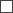  nav nepieciešams atbalsta speciālista atzinums9.3. Citi ieteikumi (ja nepieciešams)																																												Izvērtētājs  __________________________________________________________________(vārds, uzvārds, paraksts*)Datums* _______________Izglītojamā likumiskais pārstāvis ________________________________________________(vārds, uzvārds) iepazīstināts ar speciālo vajadzību izpētes rezultātiem un ieteikumiem.Izglītojamā likumiskais pārstāvis ________________________________________________(vārds, uzvārds, paraksts*)Datums* 			Piezīme. * Dokumenta rekvizītus "paraksts" un "datums" neaizpilda, ja elektroniskais dokuments ir sagatavots atbilstoši normatīvajos aktos par elektronisko dokumentu noformēšanu noteiktajām prasībām.2.pielikums Medzes pirmsskolas izglītības iestādes “Čiekuriņš”  atbalsta komandas sapulce  ar_________________________________ vecākiem PROTOKOLS20____gada__________________ Sapulcē piedalās: 1. ___________________________________________________________2. ___________________________________________________________3. ___________________________________________________________4. ___________________________________________________________5. ___________________________________________________________(amats, vārds, uzvārds)Darba kārtība: _______________________________________________________________________________________________________________________________________________________________________________________________________________________________________________________________________________________________________________________________________________________________________________________________________________________________________________________________________________________________________________________________________________________________________________________________Norises gaita: __________________________________________________________________________________________________________________________________________________________________________________________________________________________________________________________________________________________________________________________________________________________________________________________________________________________________________________________________________________________________________________________________________________________________Pieņemtie lēmumi par tālāko virzību, veicamajiem pasākumiem: 1)______________________________________________________________________________________________________________________________________________2)______________________________________________________________________________________________________________________________________________3)_____________________________________________________________________________________________________________________________________________4)_____________________________________________________________________________________________________________________________________________5)______________________________________________________________________________________________________________________________________________Protokolēja (vārds, uzvārds, paraksts):  Sarunas dalībnieku  paraksti: ___________________                                         ____________________      ( vārds, uzvārds)                                                                     (paraksts)___________________                                         ____________________      ( vārds, uzvārds)                                                                     (paraksts)___________________                                         ____________________      ( vārds, uzvārds)                                                                     (paraksts)Vecāku  paraksti:Piekrītu/nepiekrītu (pasvītrot) sadarboties ar atbalsta komandu_________________            (paraksts)_______________________                                                        ___________________________ datums                                                                                                vārds, uzvārds3.pielikumsMedzes pirmsskolas izglītības iestādes” Čiekuriņš”    grupas pedagoga iesniegums atbalsta komandai par izglītojamo___________________________________________ Izglītojamā problēmas pieteikums (mācību grūtības, uzvedības/saskarsmes grūtības u.c.) ______________________________________________________________________________________________________________________________________________________________________________________________________________________________________________________________________________________________________________________________________________________________Kad un kādu apstākļu ietekmē radās grūtības/problēmas ____________________________________________________________________________________________________________________________________________________________________________________________________________________________________________________________________________________________________________________________________________________________________________________________________________________________________Pedagoga/u veiktais darbs ____________________________________________________________________________________________________________________________________________________________________________________________________________________________________________________________________________________________________________________________________________________________________________________________________________________________________Pedagoga/u ieteikumi un priekšlikumi atbalsta komandai ____________________________________________________________________________________________________________________________________________________________________________________________________________________________________________________________________________________________________________________________________________________________________________________________________________________________________Pedagoga vārds, uzvārds, paraksts_________________________________________ Datums______________________________________________________________ Iesniegums saņemts atbalsta komandā (amats, vārds, uzvārds, paraksts, datums) ________________________________________________________________________4.pielikumsIesniegums atbalsta speciālista izvērtējuma saņemšanai______________________________ (speciālists)PIETEICĒJS:___________________________________________________________(Izglītojamā vecāka vārds, uzvārds)ZIŅAS PAR BĒRNU:Vārds, uzvārds:_________________________________________________Dzimšanas dati:_________________________________________________Dzīvesvietas adrese:______________________________________________Izglītības iestāde:________________________________________________________ZIŅAS PAR BĒRNA VECĀKIEM:Mātes vārds, uzvārds, tālrunis, e-pasts:_____________________________________________________________________________________________________________Tēva vārds, uzvārds, tālrunis ,e-pasts:______________________________________________________________________________________________________________PAMATOJUMS:Pirmsskolas izglītības iestādē veikts speciālo vajadzību izvērtējums ar atzīmi par nepieciešamību saņemt atbalsta speciālistu izvērtējumuCits VEIKTIE KOREKCIJAS PASĀKUMI: (piem., smilšu terapija, neirologa konsult.utt.________________________________________________________________________________________________________________________________________________________________________________________________________________________________________________________________________________________Datums:  __________________                                                        Paraksts:_________________Saņemts:_________________________ ( paraksts)IEROBEŽOTAS PIEEJAMĪBAS INFORMĀCIJA5.pielikumsIesniegums atbalsta speciālista izvērtējuma saņemšanai______________________________ (speciālists)PIETEICĒJS:____________________________________________________________(Pirmsskolas izglītības iestāde, Atbalsta komandas vadītājs)ZIŅAS PAR BĒRNU:Vārds, uzvārds:___________________________________________________Dzimšanas dati:__________________________________________________Dzīvesvietas adrese:_______________________________________________Izglītības iestāde:__________________________________________________________ZIŅAS PAR BĒRNA VECĀKIEM:Mātes vārds, uzvārds, tālrunis, e-pasts:_________________________________________________________________________________________________________________Tēva vārds, uzvārds, tālrunis ,e-pasts:_________________________________________________________________________________________________________________PAMATOJUMS:Pirmsskolas izglītības iestādē veikts speciālo vajadzību izvērtējums ar atzīmi par nepieciešamību saņemt atbalsta speciālistu izvērtējumu.CitsVEIKTIE KOREKCIJAS PASĀKUMI:(ar izglītojamo, ar likumiskajiem pārstāvjiem utt.)________________________________________________________________________________________________________________________________________________________________________________________________________________________________________________________________________________________________Datums:  __________________                                                        Paraksts:_________________Saņemts:_________________________ ( paraksts)IEROBEŽOTAS PIEEJAMĪBAS INFORMĀCIJAPielikums Nr.6Dienvidkurzemes pedagoģiski medicīniskajai komisijai		_________________________________________________vecāku (aizbildņu), bāriņtiesas pārstāvja, ja bērns ievietots audžuģimenē, vārds, uzvārds, personas kods_________________________________________________(mājas adrese, tālrunis)	Lūdzu izvērtēt mana dēla/meitas intelektuālās spējas un mācīšanās grūtības iemeslus pedagoģiski medicīniskajā komisijā.Sniedzu ziņas par izglītojamo:Izglītojamā vārds, uzvārds _____________________________________Izglītojamā personas kods _____________________________________Izglītojamā dzīvesvietas adrese _________________________________Izglītības iestādes nosaukums __________________________________Klase (grupa) _______________________________________________Komisijai iesniegto dokumentu saraksts:Skolas informācija par izglītojamo 20__.g. ________________ uz _____ lp.Psihologa ______________________ 20__.g. ________atzinums uz ____ lp.		vārds, uzvārdsLogopēda ______________________ 20__.g. ________atzinums uz ____ lp.		vārds, uzvārdsPsihiatra ______________________  20__.g. _________atzinums uz __ lp.		vārds, uzvārdsĀrsta _________________________ 20__.g. ________atzinums uz __ lp.		vārds, uzvārdsĢimenes ārsta ___________________ 20__.g. ________atzinums uz __ lp.		vārds, uzvārdsVecāku (aizbildņu) vai bāriņtiesas pārstāvja:__________________________			_____________________(paraksts, datums)				       (vārds, uzvārds)Atzinumu saņēmu:__________________________			_____________________(paraksts, datums)				       (vārds, uzvārds)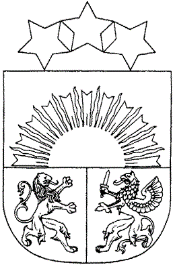 Dienvidkurzemes novada pašvaldībaMEDZES PIRMSSKOLAS IZGLĪTĪBAS IESTĀDE“ČIEKURIŅŠ”Nr.p. k.Izglītojamā zināšanas, izpratne un pamatprasmesVērtējums(atzīmēt atbilstošo)Vērtējums(atzīmēt atbilstošo)Vērtējums(atzīmēt atbilstošo)Pedagoga darbībaNr.p. k.Izglītojamā zināšanas, izpratne un pamatprasmesjādaļējinēPedagoga darbība1.1.Atbild uz jautājumiemPedagogs ieinteresē izglītojamo un rada vēlmi izteikties, veikt uzdevumus.Pedagogs izvērtē izglītojamā zināšanas, izpratni un pamatprasmes, pamatojoties uz pedagoģiskajiem novērojumiem1.2.Uzdod vienkāršus, īsus jautājumus, saistītus ar ikdienuPedagogs ieinteresē izglītojamo un rada vēlmi izteikties, veikt uzdevumus.Pedagogs izvērtē izglītojamā zināšanas, izpratni un pamatprasmes, pamatojoties uz pedagoģiskajiem novērojumiem1.3.Uzklausa citusPedagogs ieinteresē izglītojamo un rada vēlmi izteikties, veikt uzdevumus.Pedagogs izvērtē izglītojamā zināšanas, izpratni un pamatprasmes, pamatojoties uz pedagoģiskajiem novērojumiem1.4.Piedalās sarunāsPedagogs ieinteresē izglītojamo un rada vēlmi izteikties, veikt uzdevumus.Pedagogs izvērtē izglītojamā zināšanas, izpratni un pamatprasmes, pamatojoties uz pedagoģiskajiem novērojumiem1.5.Stāsta par redzēto, dzirdēto, piedzīvoto, saskaņojot vārdus teikumos (patstāvīgi vai ar pedagoga atbalstu)Pedagogs ieinteresē izglītojamo un rada vēlmi izteikties, veikt uzdevumus.Pedagogs izvērtē izglītojamā zināšanas, izpratni un pamatprasmes, pamatojoties uz pedagoģiskajiem novērojumiem1.6.Nosauc pirmo skaņu vārdāPedagogs ieinteresē izglītojamo un rada vēlmi izteikties, veikt uzdevumus.Pedagogs izvērtē izglītojamā zināšanas, izpratni un pamatprasmes, pamatojoties uz pedagoģiskajiem novērojumiem1.7.Pareizi izrunā skaņasPedagogs ieinteresē izglītojamo un rada vēlmi izteikties, veikt uzdevumus.Pedagogs izvērtē izglītojamā zināšanas, izpratni un pamatprasmes, pamatojoties uz pedagoģiskajiem novērojumiem1.8.Pazīst atsevišķus burtusPedagogs ieinteresē izglītojamo un rada vēlmi izteikties, veikt uzdevumus.Pedagogs izvērtē izglītojamā zināšanas, izpratni un pamatprasmes, pamatojoties uz pedagoģiskajiem novērojumiem1.9.Raksta burtu elementusPedagogs ieinteresē izglītojamo un rada vēlmi izteikties, veikt uzdevumus.Pedagogs izvērtē izglītojamā zināšanas, izpratni un pamatprasmes, pamatojoties uz pedagoģiskajiem novērojumiemNr.p. k.Izglītojamā zināšanas, izpratne un pamatprasmesVērtējums(atzīmēt atbilstošo)Vērtējums(atzīmēt atbilstošo)Vērtējums(atzīmēt atbilstošo)Pedagoga darbībaNr.p. k.Izglītojamā zināšanas, izpratne un pamatprasmesjādaļējinēPedagoga darbība2.1.Nosauc savu vārdu un uzvārduPedagogs lūdz izglītojamo nosaukt savu un ģimenes locekļu vārdus un uzvārdus, dzīvesvietu un vecumu. Pedagogs izvērtē izglītojamā zināšanas, izpratni un pamatprasmes, pamatojoties uz pedagoģiskajiem novērojumiem2.2.Nosauc savu ģimenes locekļu vārdusPedagogs lūdz izglītojamo nosaukt savu un ģimenes locekļu vārdus un uzvārdus, dzīvesvietu un vecumu. Pedagogs izvērtē izglītojamā zināšanas, izpratni un pamatprasmes, pamatojoties uz pedagoģiskajiem novērojumiem2.3.Nosauc savu dzīvesvietu (valsti, pilsētu, pagastu)Pedagogs lūdz izglītojamo nosaukt savu un ģimenes locekļu vārdus un uzvārdus, dzīvesvietu un vecumu. Pedagogs izvērtē izglītojamā zināšanas, izpratni un pamatprasmes, pamatojoties uz pedagoģiskajiem novērojumiem2.4.Nosauc savu vecumuPedagogs lūdz izglītojamo nosaukt savu un ģimenes locekļu vārdus un uzvārdus, dzīvesvietu un vecumu. Pedagogs izvērtē izglītojamā zināšanas, izpratni un pamatprasmes, pamatojoties uz pedagoģiskajiem novērojumiemNr.p. k.Izglītojamā zināšanas, izpratne un pamatprasmesVērtējums(atzīmēt atbilstošo)Vērtējums(atzīmēt atbilstošo)Vērtējums(atzīmēt atbilstošo)Pedagoga darbībaNr.p. k.Izglītojamā zināšanas, izpratne un pamatprasmesjādaļējinēPedagoga darbība3.1.Deklamē īsu dzejoliPedagogs aicina izglītojamo radošā darbā attēlot pazīstamus priekšmetus vai dabas objektus, izmantojot izglītojamā izvēlētu tehniku, piemēram, zīmēšanu, gleznošanu, aplicēšanu, veidošanu.Pedagogs izvērtē izglītojamā zināšanas, izpratni un pamatprasmes, pamatojoties uz pedagoģiskajiem novērojumiem3.2.Dzied kopā ar citiem Pedagogs aicina izglītojamo radošā darbā attēlot pazīstamus priekšmetus vai dabas objektus, izmantojot izglītojamā izvēlētu tehniku, piemēram, zīmēšanu, gleznošanu, aplicēšanu, veidošanu.Pedagogs izvērtē izglītojamā zināšanas, izpratni un pamatprasmes, pamatojoties uz pedagoģiskajiem novērojumiem3.3.Dejo kopā ar citiemPedagogs aicina izglītojamo radošā darbā attēlot pazīstamus priekšmetus vai dabas objektus, izmantojot izglītojamā izvēlētu tehniku, piemēram, zīmēšanu, gleznošanu, aplicēšanu, veidošanu.Pedagogs izvērtē izglītojamā zināšanas, izpratni un pamatprasmes, pamatojoties uz pedagoģiskajiem novērojumiem3.4.Piedalās rotaļās Pedagogs aicina izglītojamo radošā darbā attēlot pazīstamus priekšmetus vai dabas objektus, izmantojot izglītojamā izvēlētu tehniku, piemēram, zīmēšanu, gleznošanu, aplicēšanu, veidošanu.Pedagogs izvērtē izglītojamā zināšanas, izpratni un pamatprasmes, pamatojoties uz pedagoģiskajiem novērojumiem3.5.Attēlo radošā darbā pazīstamus objektusPedagogs aicina izglītojamo radošā darbā attēlot pazīstamus priekšmetus vai dabas objektus, izmantojot izglītojamā izvēlētu tehniku, piemēram, zīmēšanu, gleznošanu, aplicēšanu, veidošanu.Pedagogs izvērtē izglītojamā zināšanas, izpratni un pamatprasmes, pamatojoties uz pedagoģiskajiem novērojumiemNr.p. k.Izglītojamā zināšanas, izpratne un pamatprasmesVērtējums(atzīmēt atbilstošo)Vērtējums(atzīmēt atbilstošo)Vērtējums(atzīmēt atbilstošo)Pedagoga darbībaNr.p. k.Izglītojamā zināšanas, izpratne un pamatprasmesjādaļējinēPedagoga darbība4.1.Atšķir gadalaikusPedagogs lūdz izglītojamam nosaukt gadalaikus un dzīvos organismus, kā arī raksturot tos. Lai izglītojamam palīdzētu, pedagogs var izmantot arī atbilstošus attēlus.Pedagogs izvērtē izglītojamā zināšanas, izpratni un pamatprasmes, pamatojoties uz pedagoģiskajiem novērojumiem4.2.Nosauc dažas gadalaikam raksturīgākās pazīmesPedagogs lūdz izglītojamam nosaukt gadalaikus un dzīvos organismus, kā arī raksturot tos. Lai izglītojamam palīdzētu, pedagogs var izmantot arī atbilstošus attēlus.Pedagogs izvērtē izglītojamā zināšanas, izpratni un pamatprasmes, pamatojoties uz pedagoģiskajiem novērojumiem4.3.Nosauc un īsi raksturo tuvākajā apkārtnē sastopamos dzīvniekusPedagogs lūdz izglītojamam nosaukt gadalaikus un dzīvos organismus, kā arī raksturot tos. Lai izglītojamam palīdzētu, pedagogs var izmantot arī atbilstošus attēlus.Pedagogs izvērtē izglītojamā zināšanas, izpratni un pamatprasmes, pamatojoties uz pedagoģiskajiem novērojumiem4.4.Nosauc un īsi raksturo tuvākajā apkārtnē novērojamos augusPedagogs lūdz izglītojamam nosaukt gadalaikus un dzīvos organismus, kā arī raksturot tos. Lai izglītojamam palīdzētu, pedagogs var izmantot arī atbilstošus attēlus.Pedagogs izvērtē izglītojamā zināšanas, izpratni un pamatprasmes, pamatojoties uz pedagoģiskajiem novērojumiem4.5.Nosauc un īsi raksturo tuvākajā apkārtnē novērojamās sēnesPedagogs lūdz izglītojamam nosaukt gadalaikus un dzīvos organismus, kā arī raksturot tos. Lai izglītojamam palīdzētu, pedagogs var izmantot arī atbilstošus attēlus.Pedagogs izvērtē izglītojamā zināšanas, izpratni un pamatprasmes, pamatojoties uz pedagoģiskajiem novērojumiemNr.p. k.Izglītojamā zināšanas, izpratne un pamatprasmesVērtējums(atzīmēt atbilstošo)Vērtējums(atzīmēt atbilstošo)Vērtējums(atzīmēt atbilstošo)Pedagoga darbībaNr.p. k.Izglītojamā zināšanas, izpratne un pamatprasmesjādaļējinēPedagoga darbība5.1.Nosauc priekšmetu skaitu pieci apjomāPedagogs lūdz izglītojamam, praktiski darbojoties, skaitīt līdz pieci un atpakaļ, veidot skaitlim priekšmetu kopu iespējamos variantus, grupēt priekšmetus pēc vienas pazīmes, piemēram, krāsas vai lieluma, salīdzināt priekšmetu kopas. Pedagogs lūdz izglītojamam no piedāvātajiem priekšmetiem vai ģeometriskajām figūrām veidot ritmiskus sakārtojumus. Pedagogs lūdz izglītojamam attēlos parādīt ģeometriskas figūras, kuras izglītojamais pazīst. Pedagogs lūdz izglītojamam nosaukt priekšmeta atrašanās vietu.Pedagogs izvērtē izglītojamā zināšanas, izpratni un pamatprasmes, pamatojoties uz pedagoģiskajiem novērojumiem5.2.Veido priekšmetu kopas pieci apjomā dažādās variācijāsPedagogs lūdz izglītojamam, praktiski darbojoties, skaitīt līdz pieci un atpakaļ, veidot skaitlim priekšmetu kopu iespējamos variantus, grupēt priekšmetus pēc vienas pazīmes, piemēram, krāsas vai lieluma, salīdzināt priekšmetu kopas. Pedagogs lūdz izglītojamam no piedāvātajiem priekšmetiem vai ģeometriskajām figūrām veidot ritmiskus sakārtojumus. Pedagogs lūdz izglītojamam attēlos parādīt ģeometriskas figūras, kuras izglītojamais pazīst. Pedagogs lūdz izglītojamam nosaukt priekšmeta atrašanās vietu.Pedagogs izvērtē izglītojamā zināšanas, izpratni un pamatprasmes, pamatojoties uz pedagoģiskajiem novērojumiem5.3.Grupē priekšmetus pēc vienas pazīmesPedagogs lūdz izglītojamam, praktiski darbojoties, skaitīt līdz pieci un atpakaļ, veidot skaitlim priekšmetu kopu iespējamos variantus, grupēt priekšmetus pēc vienas pazīmes, piemēram, krāsas vai lieluma, salīdzināt priekšmetu kopas. Pedagogs lūdz izglītojamam no piedāvātajiem priekšmetiem vai ģeometriskajām figūrām veidot ritmiskus sakārtojumus. Pedagogs lūdz izglītojamam attēlos parādīt ģeometriskas figūras, kuras izglītojamais pazīst. Pedagogs lūdz izglītojamam nosaukt priekšmeta atrašanās vietu.Pedagogs izvērtē izglītojamā zināšanas, izpratni un pamatprasmes, pamatojoties uz pedagoģiskajiem novērojumiem5.4.Salīdzina priekšmetu kopas pēc skaitaPedagogs lūdz izglītojamam, praktiski darbojoties, skaitīt līdz pieci un atpakaļ, veidot skaitlim priekšmetu kopu iespējamos variantus, grupēt priekšmetus pēc vienas pazīmes, piemēram, krāsas vai lieluma, salīdzināt priekšmetu kopas. Pedagogs lūdz izglītojamam no piedāvātajiem priekšmetiem vai ģeometriskajām figūrām veidot ritmiskus sakārtojumus. Pedagogs lūdz izglītojamam attēlos parādīt ģeometriskas figūras, kuras izglītojamais pazīst. Pedagogs lūdz izglītojamam nosaukt priekšmeta atrašanās vietu.Pedagogs izvērtē izglītojamā zināšanas, izpratni un pamatprasmes, pamatojoties uz pedagoģiskajiem novērojumiem5.5.Atbilstoši nosacījumam un radoši veido sakārtojumus, tai skaitā ritmiskas rindas, kas atšķiras pēc vienas pazīmesPedagogs lūdz izglītojamam, praktiski darbojoties, skaitīt līdz pieci un atpakaļ, veidot skaitlim priekšmetu kopu iespējamos variantus, grupēt priekšmetus pēc vienas pazīmes, piemēram, krāsas vai lieluma, salīdzināt priekšmetu kopas. Pedagogs lūdz izglītojamam no piedāvātajiem priekšmetiem vai ģeometriskajām figūrām veidot ritmiskus sakārtojumus. Pedagogs lūdz izglītojamam attēlos parādīt ģeometriskas figūras, kuras izglītojamais pazīst. Pedagogs lūdz izglītojamam nosaukt priekšmeta atrašanās vietu.Pedagogs izvērtē izglītojamā zināšanas, izpratni un pamatprasmes, pamatojoties uz pedagoģiskajiem novērojumiem5.6.Pazīst ģeometriskas figūras (riņķi, četrstūri,trijstūri)Pedagogs lūdz izglītojamam, praktiski darbojoties, skaitīt līdz pieci un atpakaļ, veidot skaitlim priekšmetu kopu iespējamos variantus, grupēt priekšmetus pēc vienas pazīmes, piemēram, krāsas vai lieluma, salīdzināt priekšmetu kopas. Pedagogs lūdz izglītojamam no piedāvātajiem priekšmetiem vai ģeometriskajām figūrām veidot ritmiskus sakārtojumus. Pedagogs lūdz izglītojamam attēlos parādīt ģeometriskas figūras, kuras izglītojamais pazīst. Pedagogs lūdz izglītojamam nosaukt priekšmeta atrašanās vietu.Pedagogs izvērtē izglītojamā zināšanas, izpratni un pamatprasmes, pamatojoties uz pedagoģiskajiem novērojumiem5.7.Nosauc objekta atrašanās vietu telpā, lietojot jēdzienus "virs,  zem, pie, aiz, blakus"Pedagogs lūdz izglītojamam, praktiski darbojoties, skaitīt līdz pieci un atpakaļ, veidot skaitlim priekšmetu kopu iespējamos variantus, grupēt priekšmetus pēc vienas pazīmes, piemēram, krāsas vai lieluma, salīdzināt priekšmetu kopas. Pedagogs lūdz izglītojamam no piedāvātajiem priekšmetiem vai ģeometriskajām figūrām veidot ritmiskus sakārtojumus. Pedagogs lūdz izglītojamam attēlos parādīt ģeometriskas figūras, kuras izglītojamais pazīst. Pedagogs lūdz izglītojamam nosaukt priekšmeta atrašanās vietu.Pedagogs izvērtē izglītojamā zināšanas, izpratni un pamatprasmes, pamatojoties uz pedagoģiskajiem novērojumiemNr. p. k.Izglītojamā zināšanas, izpratne un pamatprasmesVērtējums(atzīmēt atbilstošo)Vērtējums(atzīmēt atbilstošo)Vērtējums(atzīmēt atbilstošo)Pedagoga darbībaNr. p. k.Izglītojamā zināšanas, izpratne un pamatprasmesjādaļējinēPedagoga darbība6.1.Satver un lieto rakstāmpiederumusPedagogs izvērtē izglītojamā rakstāmpiederumu un darbarīku lietošanas prasmes.Pedagogs piedāvā izglītojamam dažādus materiālus, aicina izglītojamo izteikt idejas par to izmantošanu un rosina izgatavot dažādus izstrādājumus. Pedagogs izvērtē izglītojamā zināšanas, izpratni un pamatprasmes, pamatojoties uz pedagoģiskajiem novērojumiem6.2.Satver un uzmanīgi lieto darbarīkusPedagogs izvērtē izglītojamā rakstāmpiederumu un darbarīku lietošanas prasmes.Pedagogs piedāvā izglītojamam dažādus materiālus, aicina izglītojamo izteikt idejas par to izmantošanu un rosina izgatavot dažādus izstrādājumus. Pedagogs izvērtē izglītojamā zināšanas, izpratni un pamatprasmes, pamatojoties uz pedagoģiskajiem novērojumiem6.3.Līmē, plēš, loka, griež papīru un tekstilmateriāluPedagogs izvērtē izglītojamā rakstāmpiederumu un darbarīku lietošanas prasmes.Pedagogs piedāvā izglītojamam dažādus materiālus, aicina izglītojamo izteikt idejas par to izmantošanu un rosina izgatavot dažādus izstrādājumus. Pedagogs izvērtē izglītojamā zināšanas, izpratni un pamatprasmes, pamatojoties uz pedagoģiskajiem novērojumiem6.4.Veido regulāras un neregulāras formas no veidošanas materiāliemPedagogs izvērtē izglītojamā rakstāmpiederumu un darbarīku lietošanas prasmes.Pedagogs piedāvā izglītojamam dažādus materiālus, aicina izglītojamo izteikt idejas par to izmantošanu un rosina izgatavot dažādus izstrādājumus. Pedagogs izvērtē izglītojamā zināšanas, izpratni un pamatprasmes, pamatojoties uz pedagoģiskajiem novērojumiem6.5.Kombinē un sastiprina dažādus materiālus, tai skaitā dabas materiālusPedagogs izvērtē izglītojamā rakstāmpiederumu un darbarīku lietošanas prasmes.Pedagogs piedāvā izglītojamam dažādus materiālus, aicina izglītojamo izteikt idejas par to izmantošanu un rosina izgatavot dažādus izstrādājumus. Pedagogs izvērtē izglītojamā zināšanas, izpratni un pamatprasmes, pamatojoties uz pedagoģiskajiem novērojumiemNr.p. k.Izglītojamā zināšanas, izpratne un pamatprasmesVērtējums(atzīmēt atbilstošo)Vērtējums(atzīmēt atbilstošo)Vērtējums(atzīmēt atbilstošo)Pedagoga darbībaNr.p. k.Izglītojamā zināšanas, izpratne un pamatprasmesjādaļējinēPedagoga darbība7.1.Iesaistās kustību rotaļās telpās un ārāPedagogs aicina izglītojamo iesaistīties kustību rotaļās, drošā vidē veikt pārvietošanos, šķēršļu un priekšmetu pārvietošanas uzdevumus.Pedagogs izvērtē izglītojamā zināšanas, izpratni un pamatprasmes, pamatojoties uz pedagoģiskajiem novērojumiem7.2.Pārvietojas dažādās vidēs atbilstoši nosacījumiemPedagogs aicina izglītojamo iesaistīties kustību rotaļās, drošā vidē veikt pārvietošanos, šķēršļu un priekšmetu pārvietošanas uzdevumus.Pedagogs izvērtē izglītojamā zināšanas, izpratni un pamatprasmes, pamatojoties uz pedagoģiskajiem novērojumiem7.3.Pārvar šķēršļus dažādos veidos un sev piemērotā tempāPedagogs aicina izglītojamo iesaistīties kustību rotaļās, drošā vidē veikt pārvietošanos, šķēršļu un priekšmetu pārvietošanas uzdevumus.Pedagogs izvērtē izglītojamā zināšanas, izpratni un pamatprasmes, pamatojoties uz pedagoģiskajiem novērojumiem7.4.Notur līdzsvaruPedagogs aicina izglītojamo iesaistīties kustību rotaļās, drošā vidē veikt pārvietošanos, šķēršļu un priekšmetu pārvietošanas uzdevumus.Pedagogs izvērtē izglītojamā zināšanas, izpratni un pamatprasmes, pamatojoties uz pedagoģiskajiem novērojumiem7.5.Ikdienā ievēro personīgo higiēnuPedagogs aicina izglītojamo iesaistīties kustību rotaļās, drošā vidē veikt pārvietošanos, šķēršļu un priekšmetu pārvietošanas uzdevumus.Pedagogs izvērtē izglītojamā zināšanas, izpratni un pamatprasmes, pamatojoties uz pedagoģiskajiem novērojumiemNr.p. k.Uzvedības novērojumiVērtējums(atzīmēt atbilstošo, salīdzinot šo bērnu ar citiem bērniem viņa grupā)Vērtējums(atzīmēt atbilstošo, salīdzinot šo bērnu ar citiem bērniem viņa grupā)Vērtējums(atzīmēt atbilstošo, salīdzinot šo bērnu ar citiem bērniem viņa grupā)Pedagoga darbībaNr.p. k.Uzvedības novērojumineatbilstdaļēji vai dažreiz atbilstpilnībā vai bieži atbilstPedagoga darbība8.1.Labprāt dalās ar citiem bērniemPedagogs izvērtē izglītojamā uzvedību, pamatojoties uz pedagoģiskajiem novērojumiem8.2.Drīzāk vientuļnieks, mēdz spēlēties vienatnēPedagogs izvērtē izglītojamā uzvedību, pamatojoties uz pedagoģiskajiem novērojumiem8.3.Viegli novērst uzmanību, nenoturīgas koncentrēšanās spējasPedagogs izvērtē izglītojamā uzvedību, pamatojoties uz pedagoģiskajiem novērojumiem8.4.Draudzīgs, izpalīdzīgsPedagogs izvērtē izglītojamā uzvedību, pamatojoties uz pedagoģiskajiem novērojumiem8.5.Neatbild, kad kāds ar viņu runāPedagogs izvērtē izglītojamā uzvedību, pamatojoties uz pedagoģiskajiem novērojumiem8.6.Nevar nosēdēt mierīgi, nemierīgsPedagogs izvērtē izglītojamā uzvedību, pamatojoties uz pedagoģiskajiem novērojumiem8.7.Nespēj pagaidīt, vēlas visu tūlītPedagogs izvērtē izglītojamā uzvedību, pamatojoties uz pedagoģiskajiem novērojumiem8.8.Daudz raižu, bieži izskatās noraizējiesPedagogs izvērtē izglītojamā uzvedību, pamatojoties uz pedagoģiskajiem novērojumiem8.9.Bieži ir dusmu lēkmes vai aizsvilstas8.10.Bieži kaujas ar citiem bērniem vai dara tiem pāri8.11.Ņem vērā citu cilvēku jūtas 8.12.Parasti paklausīgs, dara to, ko liek pieaugušie8.13.Bieži ir nelaimīgs, nomākts vai raudulīgsPielikums nr.7Izglītības iestādes informācija par izglītojamo,kurš tiek pieteikts pašvaldības pedagoģiski medicīniskajai komisijaiDatums __________________Izglītojamā vārds un uzvārds _____________________________________Personas kods _________________________________________________Izglītības iestāde _______________________________________________Klase vai grupa ________________________________________________Izglītojamā adrese un tālrunis _____________________________________1. Izglītojamā spēju raksturojums_________________________________________________________________________________________________________________________________________________________________________________________________________________________________________________________________________________________________________________________________________________________________________________________________________________________________________________________________________________________________________________________________________________________________________2. Izglītojamā spēju un zināšanu līmeņa atbilstība izglītības programmas prasībām_________________________________________________________________________________________________________________________________________________________________________________________________________________________________________________________________________________________________________________________________________________________________________________________________________________________________________________________________________________________________________________________________________________________________________3. Veselības problēmas______________________________________________________________________________________________________________________________________________________________4. Uzvedības problēmas__________________________________________________________________________________________________________________________________________________________________________________________________________________________________________________________________________________________________________________________________________________________________________________________________________________________________________________________________________________________5. Mācīšanās grūtības__________________________________________________________________________________________________________________________________________________________________________________________________________________________________________________________________________________________________________________________________________________________________________________________________________________________________________________________________________________________6. Kādi mācīšanās veidi un cita palīdzība tika piemēroti, cenšoties pārvarēt minētās grūtības__________________________________________________________________________________________________________________________________________________________________________________________________________________________________________________________________________________________________________________________________________________________________________________________________________________________________________________________________________________________7. Priekšlikumi komisijas atzinumam____________________________________________________________________________________________________________________________________________________________________________________________________________________________________________________________________________________________________________________________Klases/ grupas audzinātājs			_________________________________							(paraksts un tā atšifrējums)Izglītības iestādes vadītājs			_________________________________							(paraksts un tā atšifrējums)8.pielikumsIndividuālais izglītības programmas apguves plāns izglītojamam ar speciālām vajadzībāmI. Informācija individuālā izglītības programmas apguves plāna izveidei1. Ziņas par izglītojamo2. Plāna izstrādes pamatojums3. Atbalsta speciālistu atzinumi plāna sastādīšanas brīdī
(izglītības, psiholoģiskais, valodas, sociālais un uzvedības vērtējums)4. Izglītojamā stiprās puses un jomas, kurās nepieciešams atbalsts5. Izglītojamā vecāka viedoklis par bērna stiprajām pusēm un jomām, kurās nepieciešams atbalstsJomas, uz kurām attiecas plāns6. Pielāgojumi7. Izglītojamam izglītības iestādē noteiktie papildu atbalsta pasākumi ārpus mācību procesaII. Individuālais izglītības programmas apguves plānsMācību procesa organizācijaIII. Plāna īstenošanas izvērtējumsAtbalsta speciālistu viedoklis/atzinumiLikumisko pārstāvju viedoklisSecinājumi par izglītojamā attīstības līmeniPlāna izmaiņas/papildinājumiNākamās veicamās darbības